2023 Youth Royalty Contest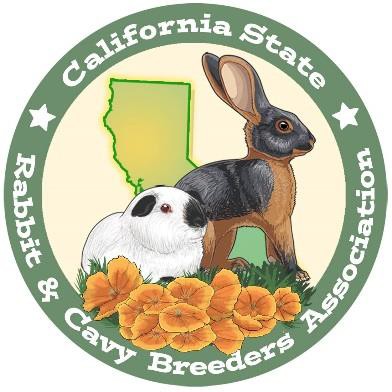 PurposeTo acknowledge excellence among California State Rabbit & Cavy Breeders Association youth members, and to allow these members to demonstrate a working knowledge of the rabbit and cavy industry. To explore critical thinking skills, demonstrate personal initiative and provide problem-solving, decision-making and goal-setting activities for these youth members.Eligibility:Applicants must be in attendance at the California State Rabbit & Cavy Breeders Association youth competitions and be a current member of the club. Membership may be “pending” at the time that the application is submitted, but must be obtained prior to convention. All applicants will be verified for current membership.Application must be made using the form provided by the California State Rabbit & Cavy Breeders Association Youth Committee. These forms are available from the California State Rabbit & Cavy Breeders Association Youth Committee and the website.Applications are to be composed and completed by the contestant.Applications will be judged by age. Age is determined by the contestant’s age the day of the competition.The age divisions are as follows:RulesApplicants agree to be available and complete all events scheduled. Failure to do so may result in disqualification.Application must be made using the form provided by the California State Rabbit & Cavy Breeders Association Youth Committee. These forms are available from the CSR&CBA website, Cal State Facebook page.Applications are to be composed and completed by the contestant.Up to six pages and less than 5000 words, printed on one side only, may be submitted by the applicant. Each question must be copied before your answer. Include information needed to complete the answers. Visual aids may be included within this page limitation.Please have ONLY division and the page number on the top of each page. There will be 10 points deducted for not following this rule.The sum of the scores from the application, written test, interview, identification, and judging contests will determine the winners. (Lord and Lady exclude judging.) All five areas will have equal weight for scoring point totals.Winners will be announced at the Awards Presentation following the shows and competitions on Saturday.Mail in Entries: Send your original Royalty Written Application, a single copy of your answer to Question #16 with attached photo and one copy of your answers to questions #1 through #15 if mailing in your application. Enclose or attach a portrait photo of yourself with this application. On the back of the photo write your royalty age group, name, city, and state. Send photos sized no larger that 3 x 5 inches. This photo is part of your application and will be used in the California State Rabbit & Cavy Breeders Association newsletter and on the website, if you are a royalty winner. Application and photo become the property of the CSR&CBA Youth Committee and may not be returned. Mail applications to:	Tacy Currey ~ P.O. Box 582 ~ Dixon, Ca 95620Email Entries: Send your original Royalty Written Application, a single copy of your answer to Question #16 with attached photo and one copy of your answers to questions #1 through #15 if emailing in your application. Enclose or attach a portrait photo of yourself with this application. This photo is part of your application and will be used in the California State Rabbit & Cavy Breeders Association newsletter and on the website, if you are a royalty winner. Application and photo become the property of the CSR&CBA Youth Committee and may not be returned. Photos that are attached in an email do not need to be labeled.All applications must be received by midnight on Friday, February 3, 2023. You can email your application and direction form as an attachment in Google Docs, Microsoft Word or PDF document to District2Royalty@gmail.com. You will receive a confirmation email once your application is received. Emailed applications files must be renamed “2023 Cal State Royalty – your name”Applications that do not follow the rules listed above will be assessed a penalty of 10 points per infraction, with the exception of late applications which will be assessed a penalty of 20 points for up to one week late and disqualification for later than one week.PROCEDURESEach contestant in the King, Queen, Duke and Duchess Division will judge four classes of four animals per class. This is a timed event of seven minutes per class. Placements will be made on special forms provided. The use of the ARBA STANDARD OF PERFECTION at the judging table is encouraged. The use of judging aids or placing markers should be of very minimal size. The Prince and Princess contestants will participate in showmanship for their handling score. Lords and Ladies will participate in basic handling.Each Royalty contestant will compete in a breed identification contest. Contestant will be required to identify 25 animals, both rabbits and cavies, listing the complete breed name as printed in the ARBA STANDARD OF PERFECTION. They will also identify the showroom variety, whether a 4 class or 6 class, breed, and the registration variety of each of the 25 animals. No abbreviations are accepted. Please go to www.arba.net/youth to download a Breed ID guide for rabbits and cavies.All contestants will take a written test. The questions for this test will be taken from the ARBA Official Guidebook, the ARBA Yearbook, the ARBA Standard of Perfection, the ARBA Domestic Rabbit Guide, issues of Domestic Rabbits from Jan/Feb, 2019 to present, and the ARBA Web Site. Help reading the test will be provided to those who request it.Contestants may be asked to give an interview. Contestants for interviews should be in proper showroom attire with a show coat or, at minimum, a long sleeve white shirt.A complete application will include:A completed Royalty Written Application, including your signature.One copy of your answers to the form’s questions #1 through #15 (only if you are mailing your application).One copy of your answer to question #16. This will be printed in the CSR&CBA newsletter and on the website if you are a winner.One photograph of yourself with your Royalty age division, name, residence city and state printed on the back. Be sure to include this information if you are emailing your photo as well. The photograph will be used in the CSR&CBA newsletter and on the website if you are a winner.**NOTE** If you are unable to complete the Word Doc fillable application form, you can do 1 of 2 things. Either print the form, write in the information, and scan it, OR, type the info into a new document (you MUST include the questions with it)CSRCBA considers the entrants and participants in this Royalty Contest to be our “Best & Brightest” for the continued strength and growth of our organization.2023 Youth Royalty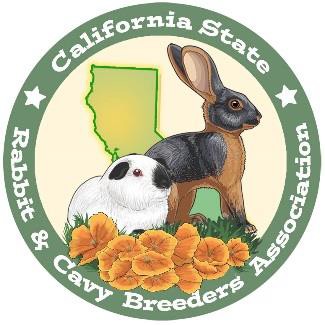 Application FormCal State No. NameStreet AddressDate of BirthAge(On the day of competition.)City/State/Zip CodePhone No.EmailI HAVE READ THE ACCOMPANYING RULES FOR THIS CONTEST AND AGREE TO ABIDE BY THEM.Applicant’s Signature	Type your name if emailingSelect One:	DirectionsThe following information must be typed, printed or written on your OWN paper (8.5 in x 11 in). Fill in the information requested after you have copied each question. Questions should be answered in age appropriate narratives. Up to six pages and less than 5000 words, printed on one side only, may be submitted by the applicant. Each question must be copied before your answer. Include information needed to complete the answers. Visual aids may be included within this page limitation. Use 10-12 point reader friendly fonts with minimum margins of ½ inch. Please have ONLY division and the page number on the top of each page. Application must be received by midnight on Friday, February 3, 2023. Please email to Distrct2Royalty@gmail.com or send to Tacy Currey P.O. Box 582 Dixon, Ca 95620When did you join the ARBA and how many consecutive years have you belonged?How and when did you get started in your project? Include names of those who have helped you the most.What offices or committees have you served on in local, state, or national rabbit or cavy clubs?List your memberships in rabbit &/or cavy related organizations. Include the name of each club (no abbreviations) and the number of years you have been a member.Name the breed(s) you raise and how many animals you have in each breed. Include breed(s) you have raised in the past and why you no longer raise them.What have you done to promote your breed(s) and make others aware of your project?What are your goals for this project?How have you been a leader in your project?Describe the records you keep and how you keep them.Describe the housing & equipment for your animals, be very specific.What specifically do you do to help with the care and upkeep of your project?List outstanding awards and achievements your animals have earned. Pick the 2 most important to you from your list and describe the circumstances and why it’s important to you.List outstanding awards and achievements you have earned in this project. Pick the 2 most important to you from your list and describe the circumstances and why it’s important to you.How do you feel your project will help you in your future endeavors?What would you like us to know that has not been asked?If you win this award, a short description of your achievements will be posted on the Cal State Website. Write what you would like to be printed in 300 to 600 words. Please Note: This is a separate page and does not count toward the page count. Failure to include this question will result in a 20 point deduction.**If you cannot type in this document or don’t have access to a scanner, then please type the required info into a new document and copy/paste the questions as well. Failure to include this information will result in a 10 point penalty.Questions or concerns? Contact Tacy Currey  tacy@curreyranch.com  or text 707-678-5958Years of age:15-1812-149-11Under 9Boys:KingDukePrinceLordGirls:QueenDuchessPrincessLadyApplication Scoring Rubric:Size and Scope of Project30 pointsPurpose, Goals and Plans for Future30 pointsManagement30 pointsAchievement40 pointsLeadership40 pointsClarity, Neatness, and Thoroughness30 pointsTotal possible score200 pointsYears of age:15-1812-149-11Under 9Boys: King Duke Prince LordGirls: Queen Duchess Princess Lady